г. Якутск, ул. Орджоникидзе, дом 27,                                                                                                                         14.03.2023Тел.: 42-33-78При опубликовании ссылка на Саха(Якутия)стат обязательна В пресс-выпуске представлены данные оперативной отчетности за январь-декабрь 2022 года. Сведения по итогам выборочного обследования рабочей силы приведены за октябрь-декабрь 2022 года, об инвестициях – за январь-сентябрь 2022 года, финансовом состоянии организаций, численности и заработной плате работников, демографических показателях и миграции - за январь-ноябрь 2022 года.ОБОРОТ ОРГАНИЗАЦИЙВ январе-декабре 2022 года оборот организаций всех видов экономической деятельности составил 2482442,0 млн рублей, или 124,3% к январю-декабрю 2021 года.Увеличение оборота организаций по сравнению с соответствующим периодом предыдущего года связано с ростом показателя по виду экономической деятельности «Добыча полезных ископаемых» – на 23,9% (доля в общем обороте республики – 68,4%).ПРОМЫШЛЕННОЕ ПРОИЗВОДСТВОВ январе-декабре 2022 года индекс промышленного производства составил 110,1% к соответствующему периоду предыдущего года, в том числе по видам экономической деятельности: «Добыча полезных ископаемых» – 111,4%, «Обрабатывающие производства» – 102,4%, «Обеспечение электрической энергией, газом и паром; кондиционирование воздуха» – 97,1%, «Водоснабжение; водоотведение, организация сбора и утилизации отходов, деятельность по ликвидации загрязнений» – 95,3%.По сравнению с предыдущим годом увеличились объемы добычи угля каменного и бурого – 121,5%, угля каменного и бурого обогащенного – 108,1%, нефти обезвоженной, обессоленной и стабилизированной – 108,3%, газа горючего природного – 124,5%.Увеличилось производство говядины, кроме субпродуктов – 129,4%, мяса и субпродуктов пищевых домашней птицы – 110,5%, масла сливочного – 110,1%, кондитерских изделий – 103,6%, изделий ювелирных и их частей; ювелирных изделий из золота или ювелирных изделий из серебра и их частей – в 1,6 раза.Уменьшилось производство свинины, кроме субпродуктов – 96,7%, изделий колбасных, включая изделия колбасные для детского питания – 98,8%, молока, кроме сырого – 98,5%, изделий хлебобулочных недлительного хранения – 97,9%, вод минеральных природных питьевых и вод питьевых, расфасованных в емкости, не содержащих добавки сахара или других подслащивающих или вкусоароматических веществ – 93,6%, блоков и прочих изделий сборных строительных для зданий и сооружений из цемента, бетона или искусственного камня – 92,0%, лесоматериалов, продольно распиленных или расколотых, разделенных на слои или лущеных, толщиной более 6 мм; деревянных железнодорожных или трамвайных шпал, непропитанных – 76,8%, электроэнергии – 98,8%, пара и горячей воды – 97,2%.СЕЛЬСКОЕ ХОЗЯЙСТВОПо предварительным данным, объем продукции сельского хозяйства всех сельхозпроизводителей (сельскохозяйственные организации, подсобные хозяйства, крестьянские (фермерские) хозяйства и индивидуальные предприниматели, хозяйства населения) в январе-декабре 2022 года по сравнению с соответствующим периодом 2021 года увеличился на 1,2% (в сопоставимых ценах). На конец декабря 2022 года поголовье крупного рогатого скота в хозяйствах всех категорий составило 170,8 тыс. голов (на 4,2% меньше по сравнению с аналогичной датой предыдущего года), из него коров – 71,7 (на 3,2% меньше), свиней – 17,8 (на 3,1% меньше), лошадей – 182,1 (на 0,3% меньше), северных оленей – 168,7 (на 3,2% больше), птиц всех видов – 977,2 (на 17,9% больше).Производство скота и птицы на убой (в живом весе) составило 37603,2 тонн (100,1% к январю-декабрю 2021 года), молока – 157603,8 тонн (99,6%), яиц – 154951,8 тыс. штук (96,9%).ИНВЕСТИЦИИ И СТРОИТЕЛЬСТВОВ январе-сентябре 2022 г., по оценке, инвестиции в основной капитал составили 302131,9 млн рублей или 109,3% (в сопоставимых ценах) к январю - сентябрю 2021 года.Объем работ, выполненных собственными силами по виду деятельности «Строительство» (с учетом объема работ, не наблюдаемых прямыми статистическими методами), в январе-декабре 2022 года составил 203571,5 млн рублей и увеличился по сравнению с январем - декабрем 2021 года в сопоставимых ценах на 31,3%.В январе-декабре 2022 г. было введено 4598 жилых домов общей площадью 583,9 тыс. кв. метров, что на 1,0% больше января-декабря 2021 года. Населением построено 4529 индивидуальных жилых домов общей площадью 385,7 тыс. кв. метров (66,0% от общего объема жилья, введенного в январе-декабре 2022 года), на 11,5% больше объема жилья, введенного в соответствующем периоде 2021 года.ТРАНСПОРТЗа январь-сентябрь 2022 года грузооборот автомобильного транспорта организаций всех видов экономической деятельности, не относящихся к субъектам малого предпринимательства, составил 389,2 млн тонно-километров (на 4,5% больше, чем в январе-сентябре 2021 года). Пассажирооборот автомобильного транспорта в январе-декабре 2022 года составил                      212,1 млн пассажиро-километров (на 26,7% меньше, чем в январе-декабре 2021 года).РЫНКИ ТОВАРОВ И УСЛУГВ январе-декабре 2022 года оборот розничной торговли составил 315448,9 млн рублей, что в сопоставимых ценах на 0,9% выше, чем в январе-декабре 2021 года. В расчете на душу населения розничная торговля товаров составила 317956 рублей.Оборот общественного питания (оборот ресторанов, баров, кафе, столовых при предприятиях и учреждениях, а также организаций, осуществляющих поставку продукции общественного питания) составил 29996,1 млн рублей, что в сопоставимых ценах на 0,3% выше, чем в январе-декабре 2021 года. Населению республики было оказано платных услуг на сумму 94014,1 млн рублей, что в сопоставимых ценах на 4,8% ниже, чем в январе-декабре 2021 года. Наибольшее снижение наблюдалось по видам услуг: услуги специализированных коллективных средств размещения - на 31,1% (доля 0,1%), транспортные услуги - на 17,4% (28,8%), туристские – на 15,9% (0,6%), медицинские – на 14,7% (5,0%).ЦЕНЫВ декабре 2022 года к предыдущему месяцу отмечен рост индекса потребительских цен на товары и услуги (101,3%), цен производителей сельскохозяйственной продукции (102,5%), сводного индекса цен на продукцию (затраты, услуги) инвестиционного назначения (100,5%), индекса тарифов на грузовые перевозки по всем видам транспорта (101,2%). Отмечено снижение индекса цен производителей промышленных товаров (99,4%). Индекс потребительских цен на товары и услуги в декабре 2022 года по сравнению с предыдущим месяцем составил 101,3%, в том числе на продовольственные товары – 101,0%, непродовольственные товары – 100,8%, услуги – 102,4%. Стоимость условного (минимального) набора продуктов питания в расчете на месяц в конце декабря 2022 года составила 8639,3 рубля и по сравнению с предыдущим месяцем увеличилась на 0,9%.ГОСУДАРСТВЕННЫЕ ФИНАНСЫ(по данным месячного отчета Министерства финансов Республики Саха (Якутия))За январь-декабрь 2022 года консолидированный бюджет республики был исполнен с дефицитом 13180,4 млн рублей. В доходную часть консолидированного бюджета республики поступило 350978,1 млн рублей, что составило 100,7% от прогнозируемого на 2022 год объема и на 2,0% меньше соответствующего периода предыдущего года. Финансирование расходов консолидированного бюджета республики было осуществлено в объеме 364158,5 млн рублей или 91,6% от прогнозируемого на 2022 год объема и на 14,1% больше уровня предыдущего года. В структуре доходов консолидированного бюджета налоговые и неналоговые доходы составили 54,4% от общего объема, безвозмездные поступления – 45,6%. Расходы на социально-культурные мероприятия составили 55,6% от общего объема, из них на образование - 27,7%, социальную политику – 15,5%, здравоохранение, физическую культуру и спорт – 7,4%; на национальную экономику – 18,5% от общего объема расходов; жилищно-коммунальное хозяйство – 17,4% и общегосударственные вопросы – 5,9%. ФИНАНСЫ ПРЕДПРИЯТИЙВ январе-ноябре 2022 года, по оперативным данным, сальдированный финансовый результат (прибыль минус убыток) организаций составил 338980,2 млн рублей, или 102,5% к январю-ноябрю        2021 года. Прибыль получили 222 организации в размере 356696,1 млн рублей, что по сравнению с соответствующим периодом 2021 года больше на 2,7%. Убыток получили 117 организаций на сумму 17715,9 млн рублей, что на 8,3% больше уровня января-ноября 2021 года. Доля убыточных организаций составила 34,5% от общего количества организаций (по сопоставимому кругу за январь-ноябрь 2021 года – 33,4%).	На конец ноября 2022 года суммарная задолженность по обязательствам организаций составила 988,1 млрд рублей и увеличилась по сравнению с соответствующим периодом 2021 года на 0,7%, из нее просроченная – 10,8 млрд рублей (1,1% от общей суммы задолженности), увеличилась на 26,5%; кредиторская задолженность составила 240,5 млрд рублей и увеличилась на 12,8%, из нее просроченная – 10,4 млрд рублей (4,3% от общей суммы кредиторской задолженности), увеличилась на 25,2%; задолженность по полученным кредитам банков и займам организаций составила 747,7 млрд рублей и уменьшилась на 2,7%, из нее просроченная – 0,4 млрд рублей (0,04% всей задолженности) и увеличилась на 84,8%; дебиторская задолженность составила 350,9 млрд рублей и увеличилась на 44,8%, из нее просроченная – 16,8 млрд рублей (4,8% от общего объема дебиторской задолженности) и увеличилась на 39,8%.ДЕНЕЖНО-КРЕДИТНАЯ СИСТЕМА(по данным официального сайта Центрального Банка Российской Федерации)По состоянию на 1 декабря 2022 года в республике осуществляли деятельность                                     1 самостоятельный коммерческий банк, 3 филиала инорегиональных коммерческих банков и Якутское отделение № 8603 ПАО «Сбербанк России». Уставный капитал кредитных организаций на 1 декабря 2022 года составлял 3241,1 млн рублей. Объем депозитов и прочих привлеченных кредитными организациями средств организаций, физических лиц, индивидуальных предпринимателей и кредитных организаций (в рублях и иностранной валюте) на 1 декабря 2022 года составил 243,9 млрд рублей, что на 0,7% больше объема на начало предыдущего месяца и на 7,2% больше объема на соответствующую дату предыдущего года.Общая сумма кредитов, предоставленных организациям, индивидуальным предпринимателям и физическим лицам (в рублях и иностранной валюте), за январь-ноябрь 2022 года составила 362,5 млрд рублей, в том числе организациям и индивидуальным предпринимателям – 216,0 млрд рублей (59,6% от общего объема предоставленных кредитов), физическим лицам – 146,5 млрд рублей (40,4%). По сравнению с соответствующим периодом 2021 года объем предоставленных кредитов уменьшился на 27,4%, в том числе организациям и индивидуальным предпринимателям – на 36,0%, физическим лицам – на 9,4%. Задолженность по кредитам, предоставленным на покупку жилья (остаток на счетах с учетом просроченной задолженности), на 1 декабря 2022 года составила 177917 млн рублей, из них по ипотечным жилищным кредитам – 177865 млн рублей. По сравнению с 1 декабря 2021 года задолженность по кредитам на покупку жилья выросла на 25,3%, из них по ипотечным жилищным кредитам – на 25,4%.УРОВЕНЬ ЖИЗНИ НАСЕЛЕНИЯСреднемесячная номинальная начисленная заработная плата одного работника в январе-ноябре 2022 года по сравнению с январем-ноябрем 2021 года повысилась на 13,5% и составила 91184,2 рубля. Реальная начисленная заработная плата по сравнению с январем-ноябрем 2021 года выросла на 2,3% (темп роста номинальной заработной платы 113,5% при темпе роста цен 110,9%).На 1 января 2023 года организациями (не относящимися к субъектам малого предпринимательства), по кругу видов экономической деятельности, наблюдаемых в соответствии с Федеральным планом статистических работ, сведения по просроченной задолженности не предоставлены.ЗАНЯТОСТЬ И БЕЗРАБОТИЦАЧисленность рабочей силы в возрасте 15 лет и старше в октябре-декабре 2022г. составила            501,2 тыс. человек (здесь и далее согласно методологическим указаниям Росстата численность является средней за период), в том числе занятых – 469,8 тыс. человек и безработных – 31,4 тыс. человек. По сравнению с соответствующим периодом предыдущего года численность занятых увеличилась на 1,1%                          (на 5,2 тыс. человек), число безработных снизилось на 11,5% (на 4,1 тыс. человек). Уровень безработицы в возрасте 15 лет и старше составил 6,3% (за октябрь-декабрь 2021г. – 7,1%).Среднесписочная численность работников организаций (с учетом субъектов малого предпринимательства – юридических лиц) в январе-ноябре 2022 года по сравнению с соответствующим периодом 2021 года увеличилась на 1,5% (на 5482 человека) и составила 361952 человека.Зарегистрированная безработица. По данным Государственного комитета                                     Республики Саха (Якутия) по занятости населения, на конец 2022 года в органах службы занятости населения состояли на учете 6119 незанятых трудовой деятельностью граждан, из них 5022 человека имели статус безработного (по сравнению с соответствующим периодом 2021 года меньше на 37,6%), в том числе 3086 человек получали пособие по безработице.Уровень зарегистрированной безработицы на конец 2022 года составил 1,0%,
что ниже соответствующего периода предыдущего года (1,6%).ДЕМОГРАФИЧЕСКАЯ СИТУАЦИЯПо предварительной оценке, (с учетом итогов Всероссийской переписи населения 2020 года), численность постоянного населения на 1 января 2023 года составила 996243 человека, в том числе городского – 668840, сельского – 327403. По сравнению с предыдущим годом численность населения снизилась на 1590 человек, или на 0,2%, городского - увеличилась на 415 человек или 0,1%, сельского - уменьшилась на 2005 человек или 0,6%. В январе-ноябре 2022 года по сравнению с соответствующим периодом 2021 года в целом по республике: - число родившихся (10729 человек) – меньше на 532 человека или на 4,7%, число умерших (7612 человек) – меньше на 2056 человек или на 21,3%. Число родившихся превысило число умерших на 40,9% (в январе-ноябре 2021 года – на 16,5%);- естественный прирост населения (3117 человек) – больше на 1524 человека или в 2,0 раза;- прибыло (включая внутриреспубликанскую миграцию) (49383 человека) – меньше на 2652 человека или на 5,1%, выбыло (включая внутриреспубликанскую миграцию) (54061 человек) – больше на 9673 человека или на 21,8%;- миграционная ситуация характеризовалась сменой миграционного прироста (в январе-ноябре 2021г. - 7647 чел.) на миграционную убыль - 4678 человек.В структуре миграционных потоков (суммы числа прибывших и выбывших) республики преобладала внешняя (для республики) миграция, на ее долю в январе-ноябре 2022 года приходилось 51,0% от общей миграции, на внутриреспубликанскую миграцию – 49,0% (в январе-ноябре 2021 года преобладала внутриреспубликанская миграция, на которую приходилось 56,5%, на внешнюю миграцию – 43,5% от общей миграции).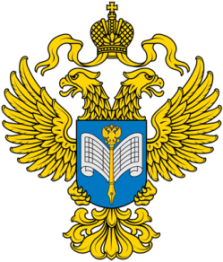 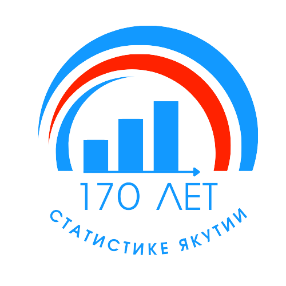 Территориальный органФедеральной службы государственной статистикипо Республике Саха (Якутия)Пресс-релиз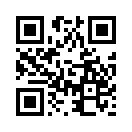 СайтСаха(Якутия)стата(http://sakha.gks.ru)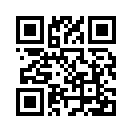 Вконтакте(vk.com/sakhastat)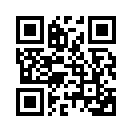 Одноклассники(ok.ru/sakhastat)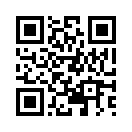 Telegram(t.me/statinfoykt)